Encuesta sobre Educación Ambiental realizada por la APA (19-26 de marzo 2021)InformeParticipación: Encuesta enviada a 400 familias (600 destinatarios). 135 respuestas: un 33.75 % de participación si suponemos que cada familia ha contestado solamente una vez.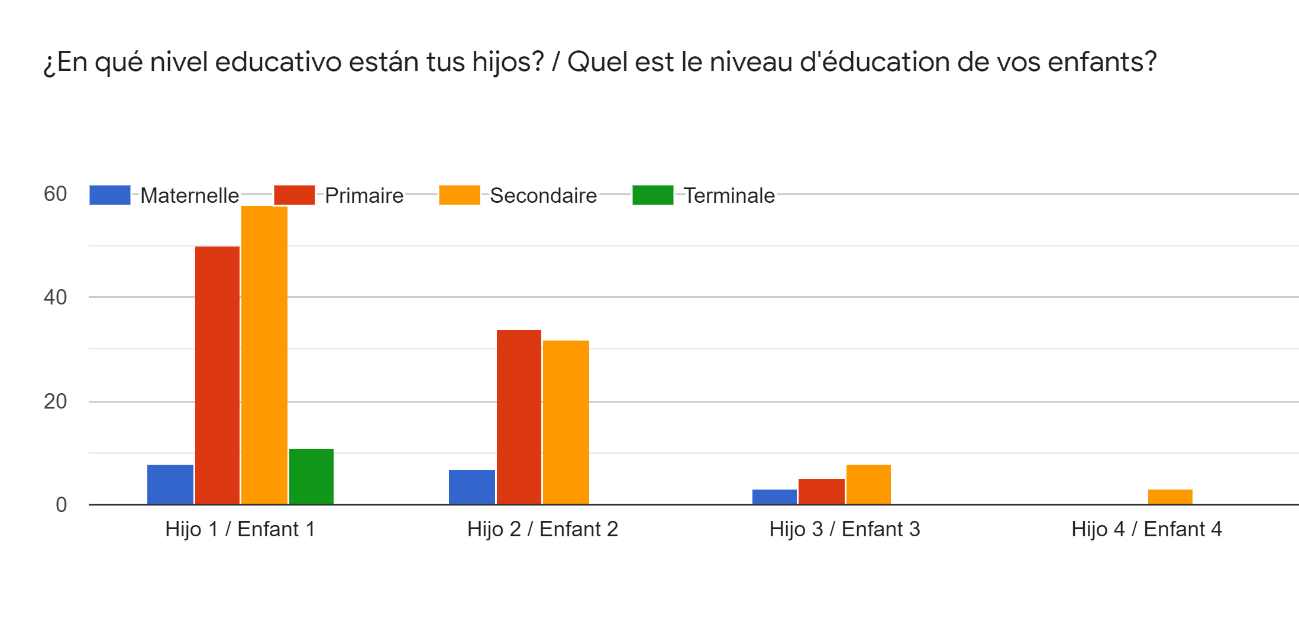 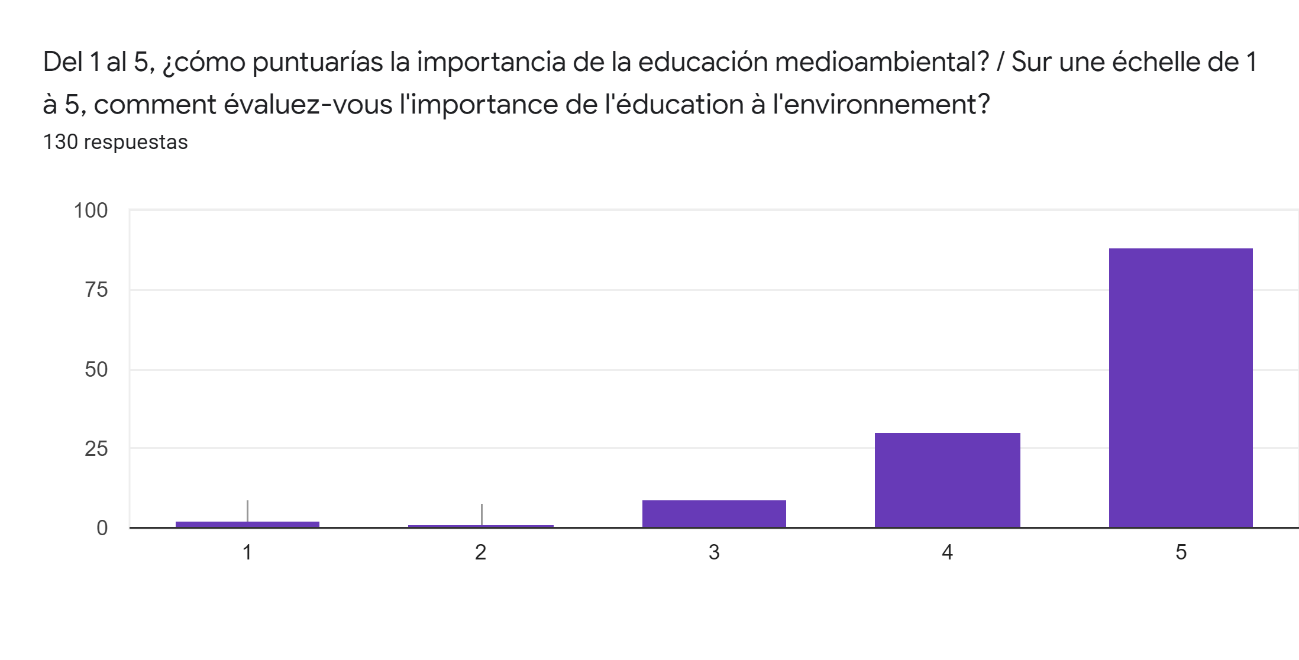 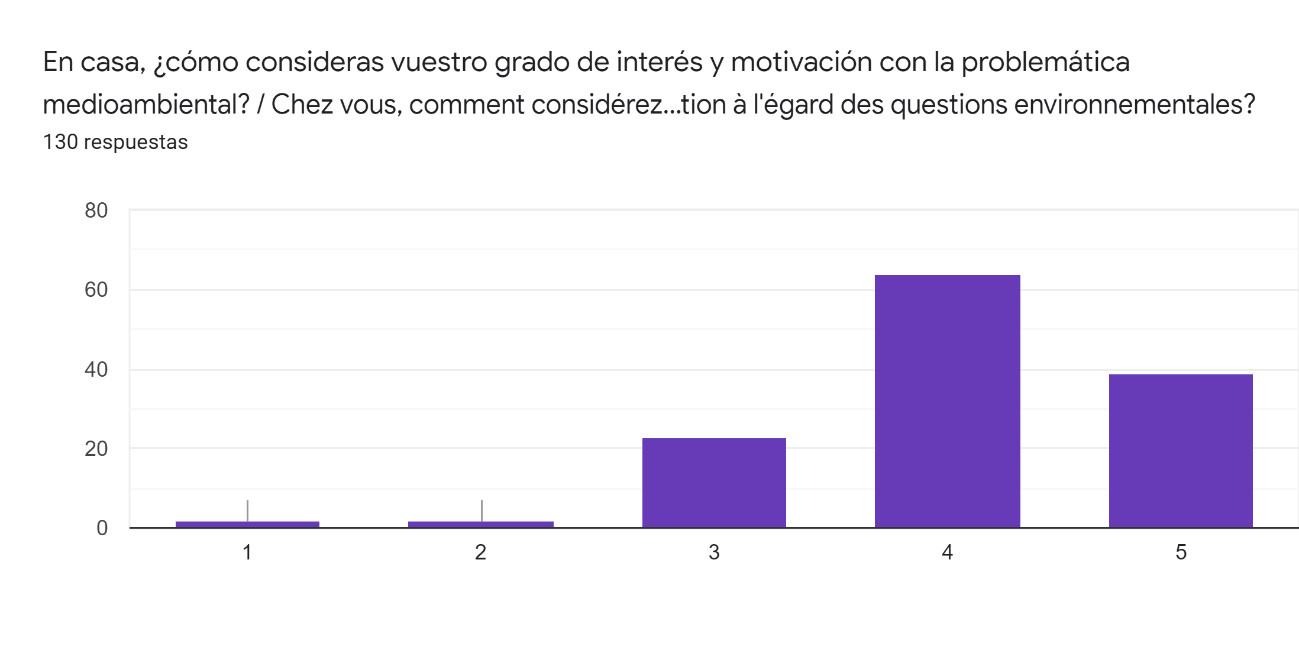 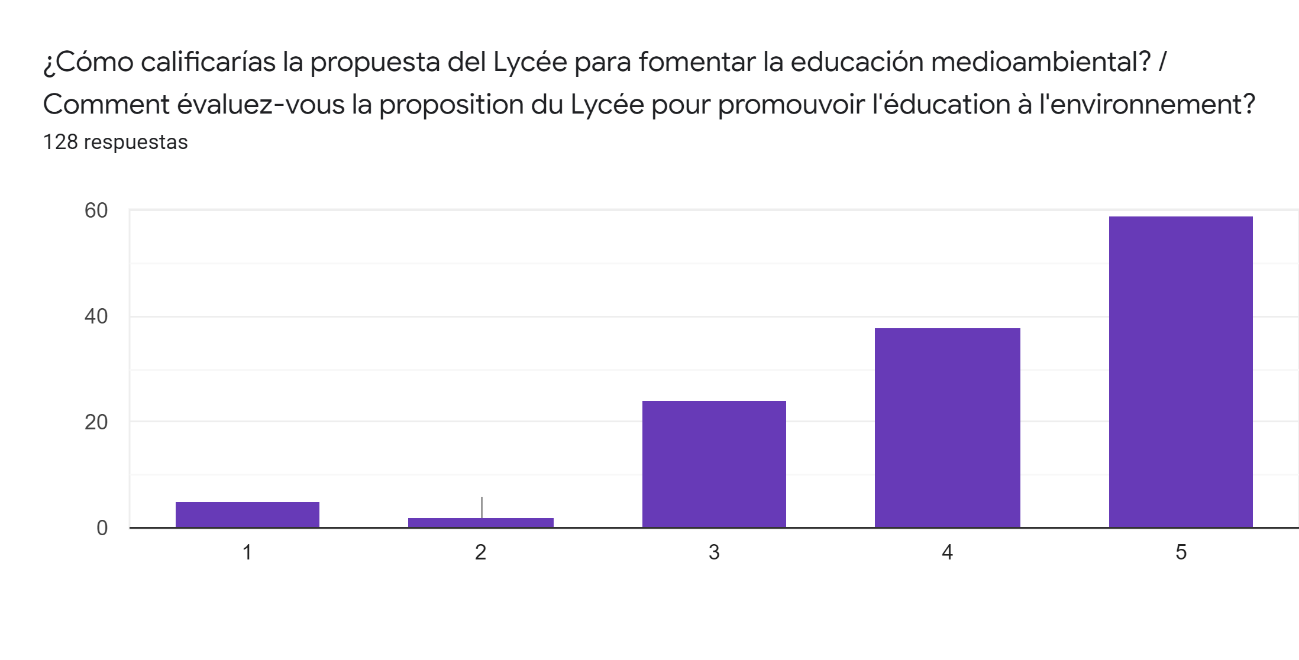 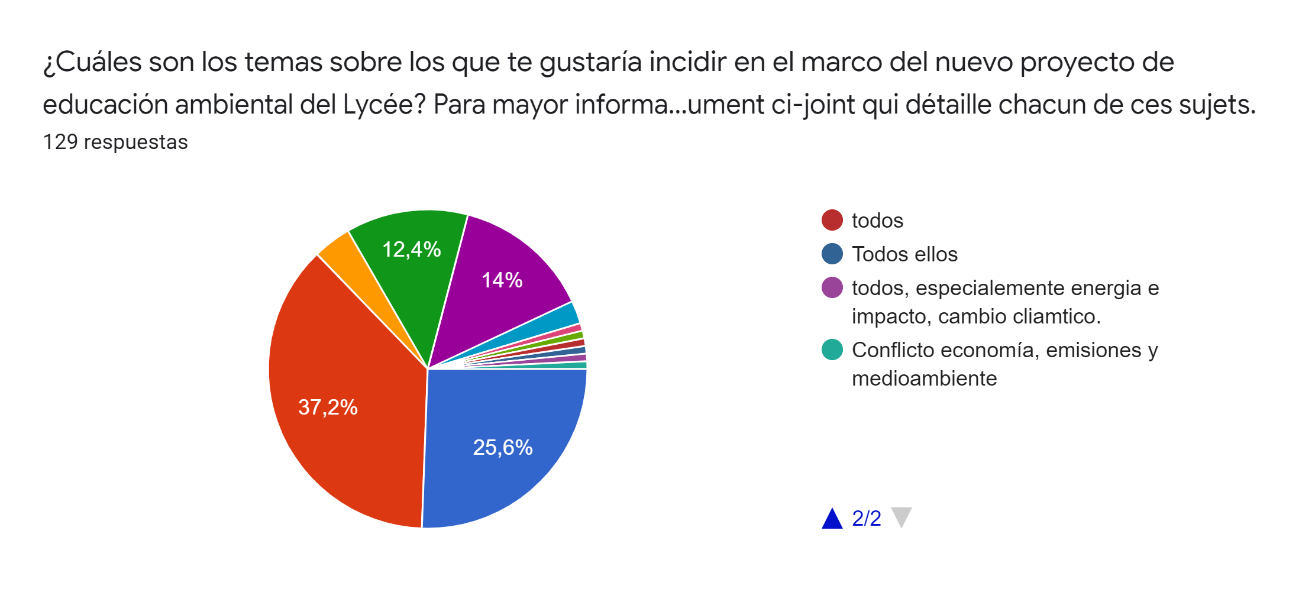 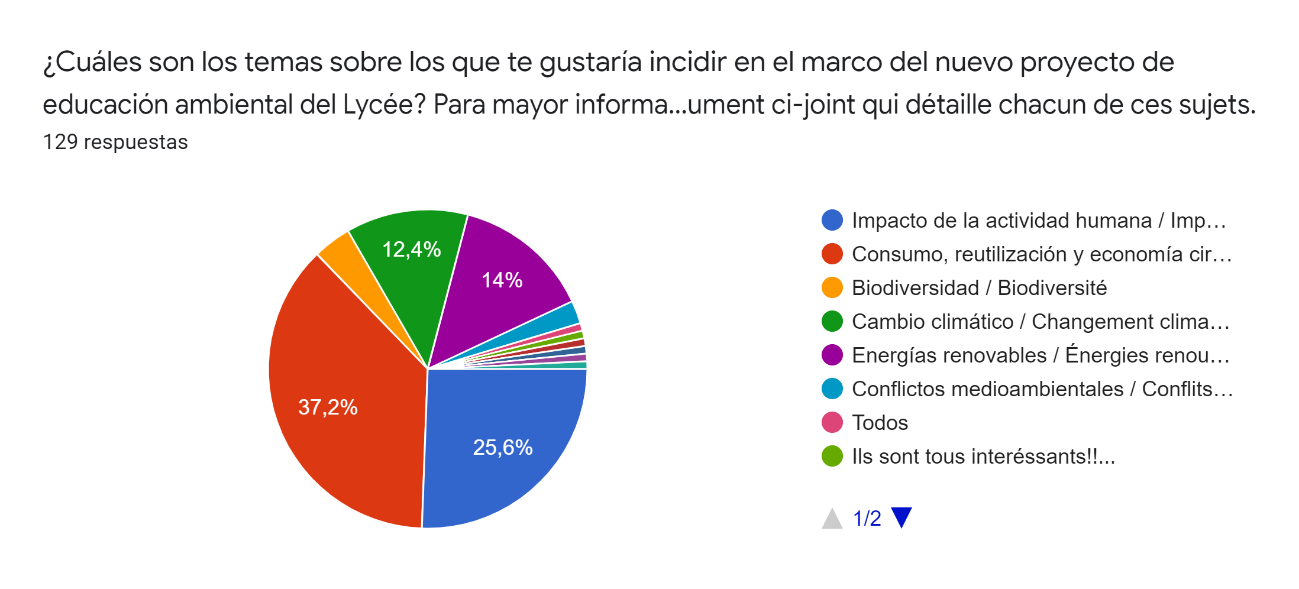 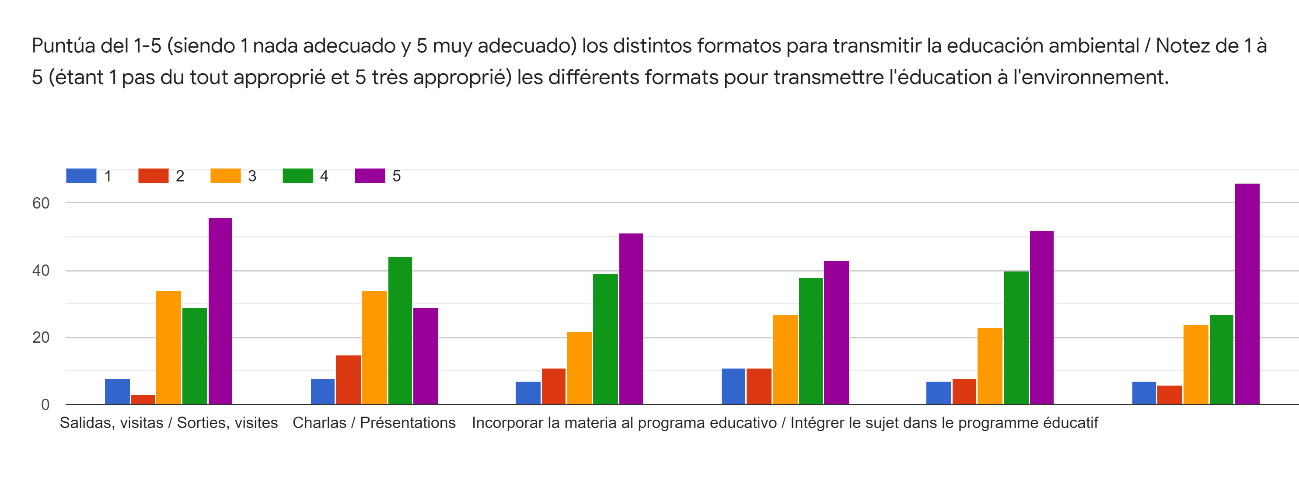 Resumen de comentarios: Es fundamental el ejemplo del propio centro (medición del impacto del Lycée y mejoras implicando al alumnado e informando mediante cartelería, etc.).Se destaca que la Educación ambiental es transversal a todas las asignaturas. Ciencias, pero no exclusivamente.Se constata cierta falta de información con respecto al proyecto del Lycée.Se subraya la importancia de la alimentación en relación con el medio ambiente: procedencia, despilfarro, impacto ambiental de los distintos alimentos…Se sugiere la participación de los padres para dar continuidad al proyecto en casa.Se propone fomentar el trabajo de campo, el contacto directo con el problema, y con las soluciones.Es importante educar a los alumnos en la visión crítica (distinguir las iniciativas útiles de las que no lo son, detectar el greenwashing, etc.)